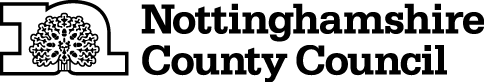 TEMPORARY CLOSURE OF BYWAYTHE NOTTINGHAMSHIRE COUNTY COUNCIL (CLARBOROUGH BYWAY NO.22) (TEMPORARY PROHIBITION) CONTINUATION NO.2 ORDER 2021NOTICE IS HEREBY GIVEN that the Secretary of State Transport in pursuance of the powers conferred by Sections 14 and 15 of the Road Traffic Regulation Act 1984 approves of The Nottinghamshire County Council (Clarborough Byway No.22) (Temporary Prohibition) Notice 2021 (which came into force on 19th March 2021 and was continued in force by a Continuation order which remains  in force until 18th September 2021 inclusive) being extended and continuing in force until 18th March 2022 or until completion of the relevant works, whichever is the sooner.The Order has the following effect:-No person shall: -  cause any pedal cycle to proceed,cause any horse to proceed,cause any animal to proceed orcause any vehicle to proceedin the following length of Byway at Clarborough in the District of Bassetlaw: -Clarborough Byway No.22 from its junction with Clarborough Bridleway No.14 at Welham, grid reference SK 7336 8196 to its Junction with Clarborough Bridleway No.24 at SK 7437 8249, a distance of 1200 metres.AND NOTICE IS HEREBY FURTHER GIVEN that during the period of restriction there is no alternative route available on byways.The Byway will remain open to those on foot only.If the works are not completed within the above period, the Order may be extended for a longer period with the further approval of the Secretary of State for Transport.The prohibition is required to enable the recently repaired surface of the byway to consolidate and vegetation to become established. and in respect of the likelihood of danger to the public and damage to the byway.THIS NOTICE DATED THIS 16TH DAY OF SEPTEMBER 2021Corporate Director of PlaceNottinghamshire County CouncilCounty Hall, West Bridgford, Nottingham NG2 7QPFor more information contact the Rights of Way office on (0115) 977 5680